Freedom of Information Act (FOIA) Request – 111773You asked for the following information from the Ministry of Justice (MoJ):  Could I refine my question to the following: Would it possible to receive statistical data on the number of children charged and convicted of murder and manslaughter in England and Wales from 2010 to 2015 and 2003 to 2009. It is important that I get statistical data on the 5-year periods before and after the enactment of section 52 of the Coroners and Justice Act 2009. Your request has been handled under the FOIA.I can confirm that the MoJ holds some of the information that you have requested and I have provided some of it in the attached table, which details the number of juvenile offenders found guilty at all courts of murder and manslaughter, in England and Wales, from 2003 to 2005.The number of such offenders from 2006 to 2015 (and also 2016, for reference) is in the most recent annual publication, linked below.  Select the Criminal Justice statistics data tool, from where you will need to select juveniles (we are operating on the understanding you class ‘children’ as those under 18) from the age drop down box, and murder and manslaughter from the offence drop down box. As a result, please note that this information is exempt from disclosure under section 21 of the FOIA, because it is reasonably accessible to you.https://www.gov.uk/government/statistics/criminal-justice-system-statistics-quarterly-december-2016The Ministry of Justice is not the appropriate authority to contact with regard to charging data, which is held by the Crown Prosecution service (CPS).  The CPS can be contacted via the below link:-http://www.cps.gov.uk/foi/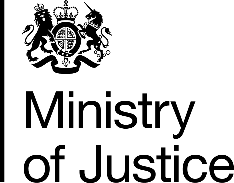 May 2017